CONSEJO NACIONAL DE INVESTIGACIONES CIENTIFICAS Y TÉCNICASGERENCIA DE RECURSOS HUMANOSCOORDINACION DE BECAS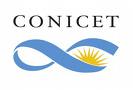 BECAS INTERNASSOLICITUD DE CAMBIO DE LUGAR DE TRABAJOBECAS INTERNASSOLICITUD DE CAMBIO DE LUGAR DE TRABAJO1. DATOS PERSONALES1. DATOS PERSONALES1.1. Apellido/s         1.1. Apellido/s         1.2. Nombre/s       1.2. Nombre/s       1.3  Documento Tipo:       Nº       (completar sin puntos ni guiones)1.4 Correo electrónico:      @     El Reglamento de Becas de Investigación Científica y Tecnológica establece que el becario interno Doctoral y de Finalización de Doctorado debe desarrollar sus actividadades en el mismo centro en el cual el director y/o codirector de beca llevan a cabo habitualmente sus tareas de investigación.Si el director y/o codirector son miembros de  del Investigador de CONICET, se tomará como lugar de trabajo al aprobado por este organismo.1.3  Documento Tipo:       Nº       (completar sin puntos ni guiones)1.4 Correo electrónico:      @     El Reglamento de Becas de Investigación Científica y Tecnológica establece que el becario interno Doctoral y de Finalización de Doctorado debe desarrollar sus actividadades en el mismo centro en el cual el director y/o codirector de beca llevan a cabo habitualmente sus tareas de investigación.Si el director y/o codirector son miembros de  del Investigador de CONICET, se tomará como lugar de trabajo al aprobado por este organismo.2. INSTITUCIÓN PROPUESTA DONDE DESARROLLARIA SUS TRABAJOS    2. INSTITUCIÓN PROPUESTA DONDE DESARROLLARIA SUS TRABAJOS    2.1. Unidad Ejecutora dependiente del CONICET (Descripción) 2.1. Unidad Ejecutora dependiente del CONICET (Descripción) Sigla:                                              Sigla:                                              2.2. Unidad de Investigación no perteneciente al CONICET    2.2. Unidad de Investigación no perteneciente al CONICET    2.2.1. Organismo (INTA o INTI o CONEA o Universidad, etc)   2.2.1. Organismo (INTA o INTI o CONEA o Universidad, etc)   2.2.2. Dependencia (Facultad o Centro Regional o Estación Experimental, etc.) 2.2.2. Dependencia (Facultad o Centro Regional o Estación Experimental, etc.) 2.2.3. Area (Departamento o equivalente, etc) 2.2.3. Area (Departamento o equivalente, etc) 2.2.4 Domicilio: (indicar domicilio completo de la unidad académica)2.2.4 Domicilio: (indicar domicilio completo de la unidad académica)2.3. Teléfono  (Area – Característica – Usuario)2.3. Teléfono  (Area – Característica – Usuario)   (     )-     -        (     )-     -     2.4. Correo Electrónico  2.4. Correo Electrónico          @                 @         2.5 Apellido y Nombre del responsable del área (no inferior a jefe o director de Departamento o su equivalente): 2.5 Apellido y Nombre del responsable del área (no inferior a jefe o director de Departamento o su equivalente): 3. DATOS ACADEMICOS  3. DATOS ACADEMICOS  3.1. Tipo de Beca   3.1. Tipo de Beca   4. FIRMA DEL BECARIO4. FIRMA DEL BECARIO............................................................................................Firma del Becario............................................................................................AclaraciónLugar y Fecha:   Por medio de la presente declaro en carácter de DECLARACIÓN JURADA que los datos que se consignan  SON FIDEDIGNOS.............................................................................................Firma del Becario............................................................................................AclaraciónLugar y Fecha:   Por medio de la presente declaro en carácter de DECLARACIÓN JURADA que los datos que se consignan  SON FIDEDIGNOS.5. AVAL DEL DIRECTOR Y CODIRECTOR DE BECA5. AVAL DEL DIRECTOR Y CODIRECTOR DE BECA5. AVAL DEL DIRECTOR Y CODIRECTOR DE BECA Lugar y fecha. .................................................................. Firma del Director.................................................................. Firma del Codirector................................................................. Aclaración................................................................. Aclaración6. FUNDAMENTOS DE LA SOLICITUD6. FUNDAMENTOS DE LA SOLICITUD6. FUNDAMENTOS DE LA SOLICITUD7. ACEPTACION DEL LUGAR DE TRABAJO PROPUESTO7. ACEPTACION DEL LUGAR DE TRABAJO PROPUESTO7. ACEPTACION DEL LUGAR DE TRABAJO PROPUESTO Lugar y fecha. .................................................................. Firma del Responsable................................................................. Aclaración8. AVAL DEL LUGAR DE TRABAJO ACTUAL8. AVAL DEL LUGAR DE TRABAJO ACTUAL8. AVAL DEL LUGAR DE TRABAJO ACTUAL Lugar y fecha. .................................................................. Firma del Responsable................................................................. Aclaración